T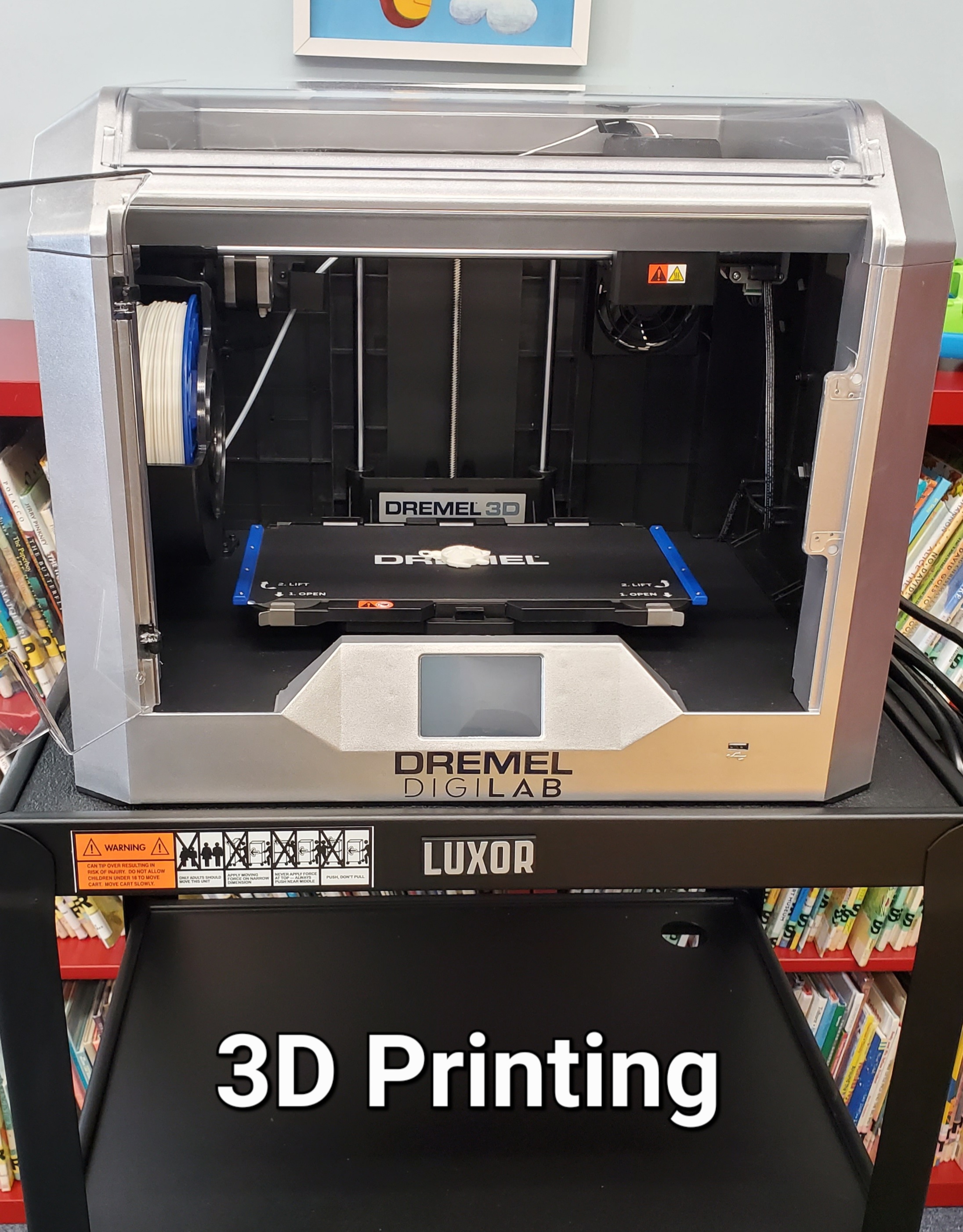 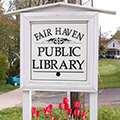 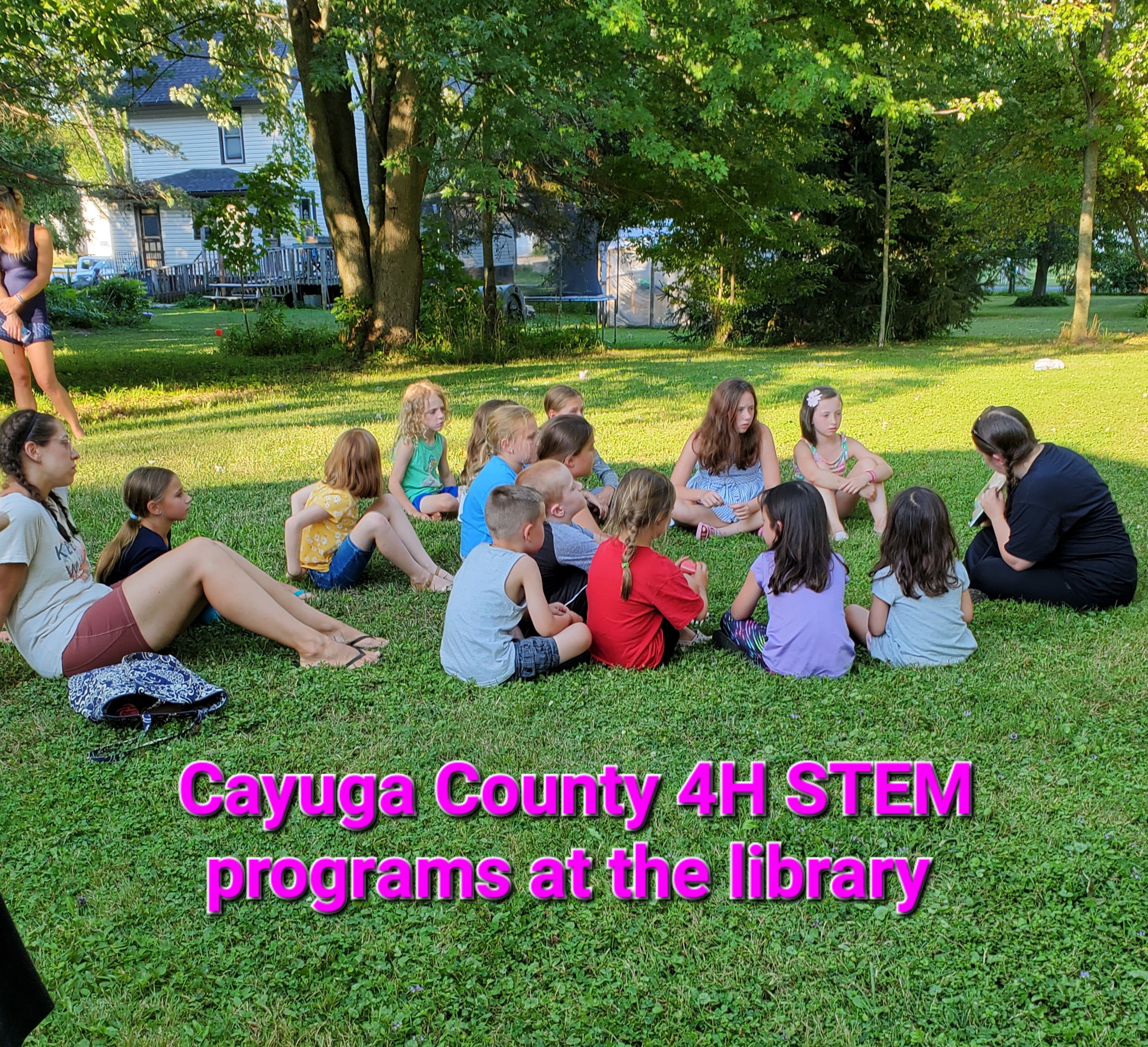                   www.fairhavenlibrary.org	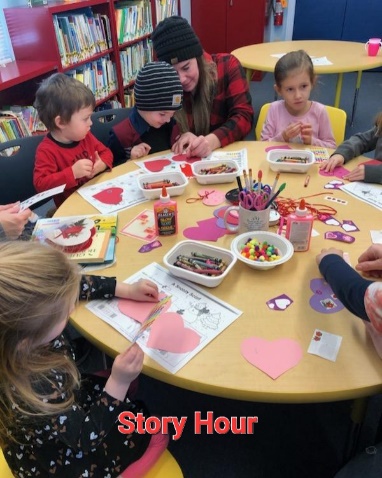 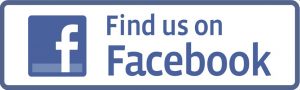 